Кормопроизводство (селекция, сорта, агротехника выращивания)Агрофитоценозы на основе перспективных сортов клевера лугового на осушаемых землях Нечерноземья / Е. Н. Павлючик, А. Д. Капсамун, Н. Н. Иванова [и др.]. – Текст (визуальный) : электронный // Аграрная наука Евро-Северо-Востока. – 2020. – Т. 21, № 2. – С. 152–159. – URL: https://elibrary.ru/item.asp?id=42714044 (дата обращения 28.04. 2020)В статье представлены данные исследований 2019 года, проведенные в условиях северо-западной части Нечерноземья (Тверская область). Изучали кормовые травосмеси на основе сортов клевера лугового Кретуновский, Грин, Шанс, Фаленский 86 в смеси с сортом люцерны изменчивой Вега 87 и злаковыми компонентами - сортами тимофеевки луговой ВИК 9 и овсяницы луговой Сахаровская. Сбор сухой массы бобово-злаковых травостоев первого года пользования при первичном скашивании в удобренных вариантах составил 4,4-6,9 т/га, при высоте травостоя 66-77 см и густоте стеблестоя 318-507 шт/м2. Показатели в вариантах без удобрений были ниже, высота травостоя - 63-69 см, густота - 334-595 шт/м2 и урожай кормовой массы - 3,8-4,6 т/га. Неблагоприятные климатические условия в межукосный период оказали подавляющее действие на рост и развитие трав, поэтому при вторичном скашивании параметры высоты агрофитоценозов снизились в 1,2-1,3 раза и не превышали 32-44 см на неудобренном фоне, 43-53 см - на удобренном...Влияние технологии уборки на результат обработки семян люцерны низкочастотным электромагнитным полем / Ю. В. Тертышная, Л. С. Шибряева, Э. В. Жалнин [и др.]. – Текст (визуальный) : электронный // Вестник аграрной науки. – 2020. – № 1 (82). – С. 47–53. – URL: https://elibrary.ru/item.asp?id=42580319 (дата обращения 05.05.2020)Проведена оценка влияния низкочастотного излучения электромагнитного поля на посевные качества, рост и развитие растений на ранней стадии вегетации на примере люцерны (Medicago sativa ), убранной разными техническими средствами и способами, а также яровой пшеницы (Triticum aestivum L.) сорта «Омская-18», убранной комбайном Дон-1500. Были определены посевные качества и морфологические показатели исследуемых культур. Фенологические наблюдения проводили в климатической камере ВИМ. Наиболее высокие показатели увеличения надземной массы растений люцерны (1,45 и 0,89 г) отмечены при уборке растений комбайном Дон-1500 и самоходной полевой машиной СПМ-12 при обработке люцерны на стационаре и времени облучения семян перед посевом, равном 20 мин (параметры электромагнитного поля: индукция 6 мТл, частота следования импульсов 16 Гц).Гатальская, Д. В. Результаты оценки жёлтого люпина в контрольном питомнике на скороспелость и продуктивность / Д. В. Гатальская, Ю. С. Малышкина, Е. В. Равков. – Текст (визуальный) : электронный // Научные исследования XXI века. – 2019. – № 2. – С. 119–123. – URL: https://elibrary.ru/item.asp?id=42468082 (дата обращения 18.06.2020)В настоящее время посевы люпина желтого практически отсутствуют в структуре посевных площадей республики в связи с низкой урожайностью семян и восприимчивостью к антракнозу. В результате селекции на скороспелость и урожайность были выделены образцы зернового направления БГСХА 109, БГСХА 110, БГСХА 112, у которых длина вегетационного периода составила 105 дней, а урожайность - 22,5-32,9 ц/га. Образцы БГСХА 103, БГСХА 107, БГСХА 101 показали высокую урожайность зерна и зелёной массы, которые будут использованы в качестве источников для создания сортов универсального направления.Кочнева, М. Б. Адаптивный потенциал интродуцированных сортов клевера лугового в Камчатском крае / М. Б. Кочнева, О. А. Дахно. – Текст (визуальный) : непосредственный // Дальневосточный аграрный вестник. – 2019. – № 3. – С. 45–50.В статье представлены результаты оценки 13 сортов клевера лугового по параметрам экологической пластичности, стабильности и адаптивности в суровых северных условиях Камчатского края. Исследования проводили в 2014-2018 годах на опытном поле ФГБНУ «Камчатский НИИСХ». Расчет показателей пластичности и стабильности проводили по методике Эберхарта и Рассела, в изложении В.А.Зыкина. Расчет коэффициента адаптивности осуществляли по методу Л. А. Животкова с соавторами. Объектом исследований являлись раннеспелые и позднеспелые сорта клевера лугового: Кудесник, Мартум, Кировский-159, Витязь, Орфей (НИИСХ Северо-Востока), СибНИИК-10, Атлант, Огонек (СибНИИ кормов), Смоленский-29, Делец (Смоленская СХОС), Гефест, Светлячок (НИИ Северного Зауралья), Командор (Приморский НИИСХ). Высокий потенциал урожайности в среднем за 5 лет пользования травостоем отмечен у раннеспелых сортов клевера Мартум (618 ц/га), Кудесник (555 ц/га), позднеспелых: Делец (623 ц/га), Светлячок (604 ц/га), Витязь (578 ц/га). Малышкина, Ю. С. Результаты оценки белого люпина в конкурсном сортоиспытании на скороспелость и резистентность к антракнозу / Ю. С. Малышкина, Е. В. Равков. – Текст (визуальный) : электронный // Научные исследования XXI века. – 2019. – № 2. – С. 128–131. – URL: https://elibrary.ru/item.asp?id=42468084 (дата обращения 18.06.2020)Приведены результаты испытаний сортообразцов белого люпина селекции кафедры селекции и генетики УО БГСХА и ВНИИ люпина в условиях северо-востока Республики Беларусь. Наиболее перспективными для условий республики являются сортообразцы БЛ-А-1, БЛ-М-5 и сорт Росбел, которые по хозяйственно-полезным признакам были лучшими.Фролова, Л. Д. Биологизация земледелия как фактор оптимизации кормовых севооборотов с кукурузой в Нечерноземной зоне / Л. Д. Фролова, М. Н. Новиков. – Текст (визуальный) : электронный // Агрохимия. – 2020. – № 4. – С. 13–18. – URL: https://elibrary.ru/item.asp?id=42608562 (дата обращения 27.04.2020)На дерново-подзолистых супесчаных почвах Мещерской низменности в кормовых севооборотах с кукурузой (1 – бессменная кукуруза, 2 – однолетние травы с подсевом донника–донник–кукуруза, 3 – однолетний люпин–кукуруза) изучали эффективность бобовых культур как биологического фактора в оптимизации формирования продуктивности кукурузы и севооборотов. Донник и люпин возделывали на корм. Во всех севооборотах под кукурузу вносили минеральные удобрения (нитрофоску) по следующей схеме: 1 – контроль без удобрений, 2 – (NPK)30, 3 – (NPK)60, 4 – (NPK)90, 5 – (NPK)120. Бобовые предшественники оказали положительное влияние на плодородие пахотного слоя почвы. В среднем в вариантах с удобрениями по сравнению с кукурузой масса корней донника была больше в 1.7 раза, люпина – в 3 раза, содержание в ней общего азота (кг/га) больше в 2.2–1.9 раза соответственно. Минеральные удобрения в севообороте с бессменным посевом кукурузы способствовали подкислению почвы, бобовые предшественники кукурузы сглаживали этот негатив, кроме того под их влиянием до 30% возросло содержание в почве усвояемых форм фосфора и калия...Юсина, Т. Г. Эффективность применения жидких удобрений при возделывании люцерны в условиях центральной зоны Краснодарского края / Т. Г. Юсина, Е. Е. Кочетова, Г. Г. Солошенко. – Текст (визуальный) : электронный // Научные исследования XXI века. – 2019. – № 2. – С.154–156. – URL: https://elibrary.ru/item.asp?id=42468090 (дата обращения 18.06.2020)Составитель: Л.М. Бабанина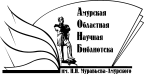 «Амурская областная научная библиотека имени Н.Н. Муравьева-АмурскогоОтдел формирования и обработки фондов